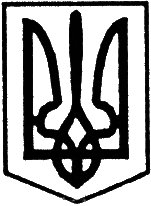 УКРАЇНАУльяновська районна радаКіровоградської області  друга  сесія Сьомого скликанняР і ш е н н я                                                                        від   “18”  грудня  2015 року	                                                    №14м. Ульяновка  Про звіт про виконання районного бюджету за 9 місяців 2015 рокуВідповідно до п.17 частини 1 статті 43 Закону України “Про місцеве самоврядування в Україні”, статті 80 Бюджетного кодексу України, заслухавши інформацію про звіт про виконання районного бюджету за 9 місяців  2015 року, враховуючи рекомендації постійної комісії з питань планування, бюджету і фінансів,районна радаВИРІШИЛА:1.Затвердити звіт про виконання районного бюджету за 9 місяців 2015 року            по доходах: у сумі   77 499,5   тис грн.,у тому числі по загальному фонду –   74 572,1 тис.грн., по спеціальному             фонду – 2927,4.грн.;            по видатках: у сумі 74 501,2 тис.грн.,у тому числі по загальному фонду – 70 593,1 тис.грн., по спеціальному             фонду – 3908,1 тис.грн.Голова районної ради			            	І.КРИМСЬКИЙ